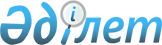 О внесении дополнений в Приказ Председателя Налогового комитета Министерства финансов Республики Казахстан от 20 сентября 2002 года N 727
"Об утверждении Государственного реестра контрольно-кассовых машин с фискальной памятью, разрешенных к использованию на территории

Республики Казахстан", зарегистрированный за номером 1991
					
			Утративший силу
			
			
		
					Приказ Председателя Налогового комитета Министерства финансов Республики Казахстан от 21 мая 2003 года N 210. Зарегистрирован в Министерстве юстиции Республики Казахстан 6 июня 2003 года N 2353. Утратил силу приказом Министра финансов Республики Казахстан от 30 декабря 2008 года N 635.

      



Сноска. Утратил силу приказом Министра финансов РК от 30.12.2008 


 N 635 


 (порядок введения в действие см. 


 п.4 


).




      В соответствии с пунктом 3 статьи 546 

 Кодекса 

 Республики Казахстан "О налогах и других обязательных платежах в бюджет" (Налоговый кодекс), приказываю:






     1. Внести в  

 Приказ 

 Председателя Налогового комитета Министерства финансов Республики Казахстан от 20 сентября 2002 года N 727 "Об утверждении Государственного реестра контрольно-кассовых машин с фискальной памятью, разрешенных к использованию на территории Республики Казахстан" (зарегистрированный 2 октября 2002 года за номером 1991, опубликованный в газете "Казахстанская правда" от 7 января 2003 года N 4-5; с дополнениями, внесенными приказами Председателя Налогового комитета Министерства финансов Республики Казахстан от 25 декабря 2002 года NN 895, 902, 903, зарегистрированными в Министерстве юстиции Республики Казахстан 7 января 2003 года за NN 2108, 2109, 2110 соответственно, и от 27 марта 2003 года N 143, зарегистрированным в Министерстве юстиции Республики Казахстан 3 апреля 2003 года N 2226) следующее дополнение:




      Государственный реестр контрольно-кассовых машин с фискальной памятью, разрешенных к использованию на территории Республики Казахстан, утвержденный указанным Приказом, дополнить пунктом 74 следующего содержания:




      "74. ШТРИХ-ФР-Ф-KZ".




      2. Управлению налогового контроля (Бурамбаева А.К.) направить настоящий Приказ на государственную регистрацию в Министерство юстиции Республики Казахстан.




      3. Контроль за исполнением настоящего Приказа возложить на заместителя Председателя Налогового комитета Базарбаеву А.Б.





      4. Настоящий Приказ вводится в действие со дня государственной регистрации. 




      Председатель 



					© 2012. РГП на ПХВ «Институт законодательства и правовой информации Республики Казахстан» Министерства юстиции Республики Казахстан
				